Administrative VARIANCE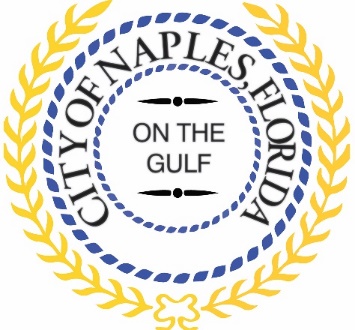 Petition ApplicationPre-Application Meeting Date: _______________Petitioner: __________________________________________________________________Address: ____________________________________________________________________Phone: ______________________ Email: _________________________________________Agent for Petitioner: __________________________________________________________Address: ____________________________________________________________________Phone: ______________________ Email: _________________________________________Property Owner: _____________________________________________________________Address: ____________________________________________________________________Phone	: ______________________ Email: _________________________________________Address of Subject Property: __________________________________________________Full Legal Description: _______________________________________________________________________________________________________________________________________________________________________________________________________________Size of Parcel: _______________________________________________________________Existing Zoning: ______________________________________________________________Current Use of Land: __________________________________________________________Applicable Section(s) of the Land Development Code: ______________________________________________________________________________________________________________________________________________________________________________________Petition Request and Summary of Facts: __________________________________________ _____________________________________________________________________________________________________________________________________________________________________________________________________________________________________________________________________________________________________________________________________________________________________________________________________________________________________________________________________________________________________________________________________________________________________________________________________________________________________________________________________________________________________________________________________________________________________________________________________________________________________________________________________________________________________________________________________________________________________________________________________________________________________________________________________________________________________________________________________________________________________________________________________________________________________________________________________________________________________________________________________________________________________________________________________________________________________________________________________________________________________________________________________________________________________________________________________________________________________________________________________________________________________________________________________________________________________________________________ In signing below I acknowledge and attest that I am the owner of the property described above and/or the duly appointed representative of the owner(s) of the property described above; that I understand the nature and ramifications of this petition relative to the property; that I hereby authorize the petitioner and their agent to represent the property during any deliberations regarding this petition; that I allow access to the property by City staff and City elected and appointed officials for the purpose of inspecting the premises relative to this petition; that all information contained in this petition and associated materials is correct; that any incorrect information may render the final decision and recommendations on this petition void; and that I have read Section 10 Special Procedures for Quasi-Judicial Proceedings and Administrative Appeals adopted by City Council under Resolution 2023-15019._____________________________        ______________________________        ________Printed Name of Property Owner		  Signature of Property Owner 			     DateIn signing below I acknowledge that I am the authorized petitioner for this petition and I attest to the accuracy of all information contained in this petition and associated materials; that I understand that any incorrect information may render the final decision and recommendations on this petition void; and that I have read Section 10 Special Procedures for Quasi-Judicial Proceedings and Administrative Appeals adopted by City Council under Resolution 2023-15019._____________________________        ______________________________        ________Printed Name of Petitioner			  Signature of Petitioner 				     DateIn signing below I acknowledge that I am the authorized petitioner’s agent for this petition and I attest to the accuracy of all information contained in this petition and associated materials; that I understand that any incorrect information may render the final decision and recommendations on this petition void; and that I have read Section 10 Special Procedures for Quasi-Judicial Proceedings and Administrative Appeals adopted by City Council under Resolution 2023-15019._____________________________        ______________________________        ________Printed Name of Petitioner’s Agent		 Signature of Petitioner ‘s Agent			     DateLand Development Code Section 46-37(d) Except as may be prohibited by general law, the City Manager is authorized to grant Administrative Variances, upon petition and payment of the filing fees provided in the fee schedule, where the deviation from the regulations is minimal, that is, not exceeding ten percent. The City Manager shall consider and apply the same standards in considering an Administrative Variance as would be applied by the Planning Advisory Board and City Council. Section 46-37(c) of the City of Naples Land Development Code provides the criteria considered for approval of a Variance. At the quasi-judicial hearing and as part of the following application, the petitioner has the burden of proving by competent, substantial evidence that the following criteria have been met. Be advised that City Council will not consider the petitioner’s financial gain or loss in making its determination. Threshold Criteria. All of these Threshold Criteria must be met, or no variance will be granted:Literal interpretation of the code would cause an unnecessary or unreasonable hardship or would deprive the applicant of the reasonable use of the property.Please provide competent substantial evidence of how the literal interpretation of the code would cause unnecessary or unreasonable hardship or would deprive the applicant of the reasonable use of the subject property.  __________________________________________________________________________________________________________________________________________________________________________________________________________________________________________________________________________________________________________________________________________________________________________________________________________________________________________________________________________________________________________The variance will be otherwise consistent and in harmony with the general intent and purpose of the Comprehensive Plan, the Land Development Code, and adjacent properties’ zoning.Please provide competent substantial evidence of how the requested variance would otherwise be consistent with the general intent of the Comprehensive Plan and the Land Development Code. __________________________________________________________________________________________________________________________________________________________________________________________________________________________________________________________________________________________________________________________________________________________________________________________________________________________________________________________________________________________________________The variance does not permit the establishment or enlargement of any use or structure devoted to a use that is not permitted by right in the district in which the variance is requested. Please provide competent substantial evidence of how the request variance will not permit the establishment or enlargement of a use not permitted by right of the underlying zoning district.  ______________________________________________________________________________________________________________________________________________________________________________________________________________________________________________________________________________________________________________________________________________________________________________________________________________________________________________________________________________________________________________________________________________________________________________________________________________________________________________________The variance will not harm the health, safety, and welfare of the community.Please provide competent substantial evidence of how the request variance will not harm the health safety and welfare of the community. ____________________________________________________________________________________________________________________________________________________________________________________________________________________________________________________________________________________________________________________________________________________________________________________________________________________________________________________________________________________________________________________________________________________________________________________________________________________________________________________________________________________________________________________________The applicant has taken all reasonable steps to mitigate, relocate, or redesign the structure so that a variance would be unnecessary.Please demonstrate the reasonable steps taken to mitigate, relocate or redesign the structure. ____________________________________________________________________________________________________________________________________________________________________________________________________________________________________________________________________________________________________________________________________________________________________________________________________________________________________________________________________________________________________________________________________________________________________________________________________________________________________________________________________________________________________________________________The variance will be compatible in character and scale and will not be injurious to the neighborhood and surrounding properties.Please demonstrate the ways in which the requested variance will be compatible in character and scale and will not be injurious to the neighborhood and surrounding properties. ____________________________________________________________________________________________________________________________________________________________________________________________________________________________________________________________________________________________________________________________________________________________________________________________________________________________________________________________________________________________________________________________________________________________________________________________________________________________________________________________________________________________________________________________The plight of the applicant is due to unique circumstances not created by the applicant. For purposes of this provision the applicant is not considered to stand in the shoes of their predecessors in interest.Please detail the unique circumstances related to the request and the subject property and provide information on the ownership of the property to demonstrate that the unique circumstances were not created by the applicant. ________________________________________________________________________________________________________________________________________________________________________________________________________________________________________________________________________________________________________________________________________________________________________________________________________________________________________________________________________________________________________________________________________________________________________________Additional Criteria. If the Threshold Criteria have been met, the variance may be approved if the case for approving a variance clearly outweighs the case for denial as to the following factors:The City Council will determine whether or not the applicant is culpable for the actions of its agent or predecessors in title.Please provide a history of the ownership of the property and demonstrate how the applicant is not culpable for the actions of its agents or predecessors in title. ____________________________________________________________________________________________________________________________________________________________________________________________________________________________________________________________________________________________________________________________________________________________________________________________________________________________________
____________________________________________________________________________________________________________________________________________The proposed variance is the minimum necessary to make possible reasonable use of the land, building, or structure, and is the most practical or logical solution to the need for relaxation of the literal requirements of this Land Development Code. Please indicate the steps taken to adjust the design to comply with Code and demonstrate that the proposed variance is the minimum necessary for reasonable use of the land, building or structure; and that the variance requested is the most practical and logical solution for the relaxation of the code. __________________________________________________________________________________________________________________________________________________________________________________________________________________________________________________________________________________________________________________________________________________________________________________________________________________________________________________________________________________________________________Special conditions or circumstances exist that are peculiar to the land or structure involved, which are not applicable to other lands or structures in the same neighborhood or district.Please provide a narrative description listing the special conditions or circumstances that exist that are peculiar to the subject property and which are not applicable to other lands or structures in the same neighborhood or district.______________________________________________________________________________________________________________________________________________________________________________________________________________________________________________________________________________________________________________________________________________________________________________________________________________________________________________________________________________________________________________________________________________________________________________________________________________________________________________________The variance is necessary for the construction, reconstruction, or preservation of contributing historical buildings and structures and maintains the historical or architectural style, form, or character of the original building in keeping with the period when it was built.Please provide competent substantial evidence of how the variance is necessary for the construction, reconstruction or preservation of contributing historical buildings and structure and maintains the historical or architectural style, form or character of the original building, consistent with the period in which it was built.  ______________________________________________________________________________________________________________________________________________________________________________________________________________________________________________________________________________________________________________________________________________________________________________________________________________________________________________________________________________________________________________________________________________________________________________________________________________________________________________________The variance will promote or preserve natural resources and the natural environment. Please provide competent substantial evidence of how the requested variance will promote or preserve the natural resources and the natural environment. ________________________________________________________________________________________________________________________________________________________________________________________________________________________________________________________________________________________________________________________________________________________________________________________________________________________________________________________________________________________________________________________________________________________________________________Residential Impact CriteriaPursuant to Section 46-43(d), petitions which result in the establishment, expansion or intensification of a commercial activity on property containing residential units, within 300 feet of a property containing residential units, or within 300 feet of a property zoned for residential use, shall also comply with the following Residential Impact Criteria:  Illumination. Illumination levels shall not exceed 0.5 footcandle at the lot lines of the subject property. In addition, the standards for illumination set forth in Section 56-89 shall also be met.________________________________________________________________________________________________________________________________________________________________________________________________________________________________________________________________________________________________________________Noise. Physical barriers exist and operation plans are in place to insure that noise levels shall be consistent with those identified in Section 22-37. Businesses with external speakers such as outdoor live entertainment, drive-thru lanes and automotive dealerships, must take measures to ensure that speakers are pointed away from residences and sound is buffered.________________________________________________________________________________________________________________________________________________________________________________________________________________________________________________________________________________________________________________Parking and access. Parking must meet the minimum requirements and be adequate to avoid any overflow into the residential area. Parking areas shall be situated and buffered to avoid impacting the residential areas. Primary vehicular ingress and egress shall, where possible, be located to avoid conflict with traffic in the residential area. Pedestrian connections with public sidewalks and residential areas are encouraged.________________________________________________________________________________________________________________________________________________________________________________________________________________________________________________________________________________________________________________Landscape buffer. Landscaping provides adequate screening between the commercial activity and the residential units including buffering noise and the glare from vehicular headlights. Based on the project design and surrounding development patterns, additional landscaping and screening may be required to provide adequate buffering as determined by the City Council. Where possible, existing landscaping buffers shall be upgraded to meet or exceed the requirements of Chapter 50, Article III, Landscaping and Tree Protection.________________________________________________________________________________________________________________________________________________________________________________________________________________________________________________________________________________________________________________Mitigation of hazardous or adverse impacts. All hazardous or adverse impacts to adjacent residences in adjacent residential zoning shall be adequately addressed in a mitigation plan to minimize or eliminate such hazardous or adverse impacts. The City reserves the right to require additional mitigation when it finds the identified impacts are not adequately addressed. ________________________________________________________________________________________________________________________________________________________________________________________________________________________________________________________________________________________________________________Hours of operation. Where the proposed hours of operation extend to between 9:00 pm and 8:00 am, the security measures shall be taken to insure monitoring of the premises including parking areas.________________________________________________________________________________________________________________________________________________________________________________________________________________________________________________________________________________________________________________